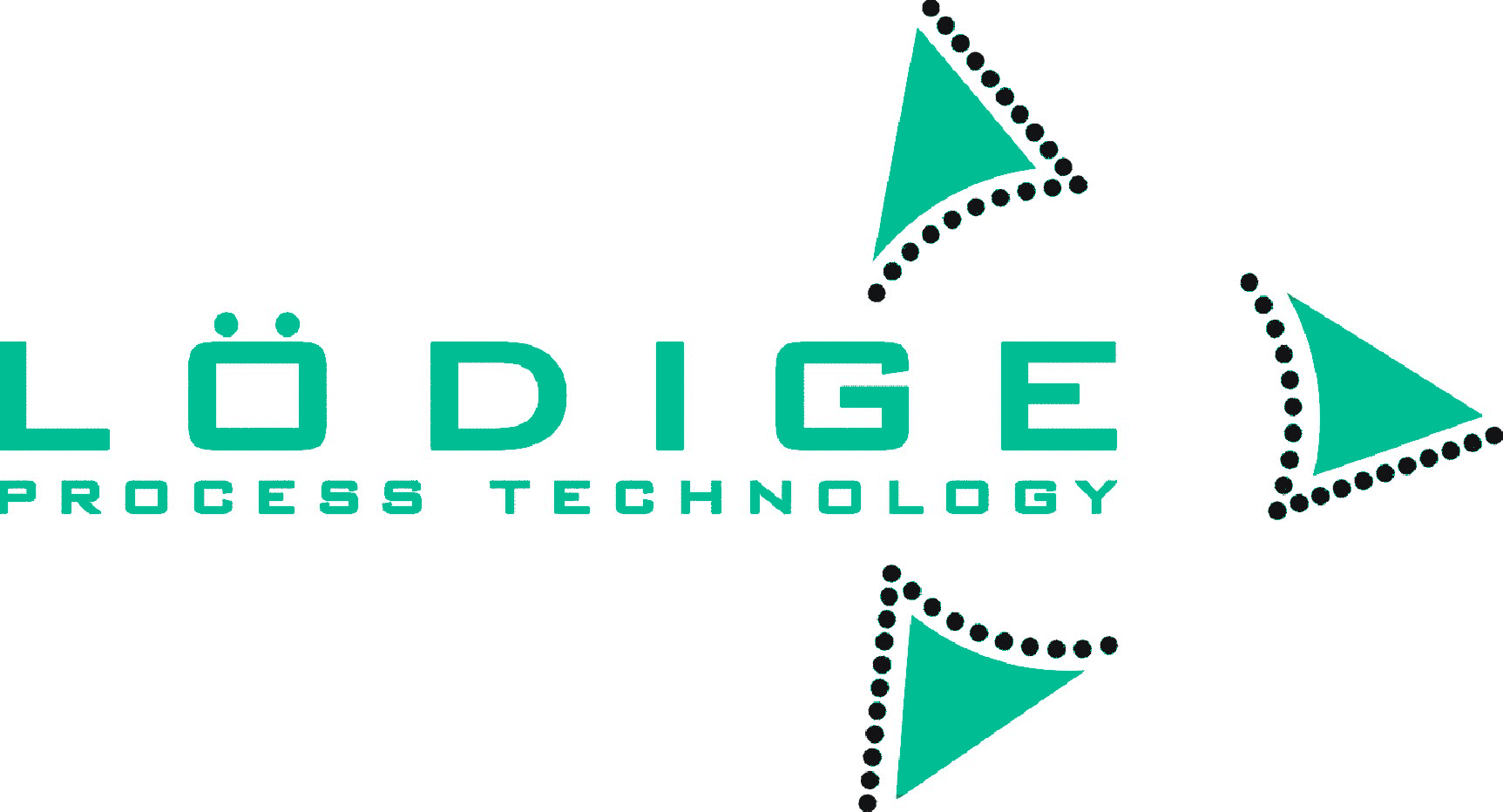 Customer QuestionnaireCompany:  			Address:			Post Code / Place:		Country:			Contact:			 Phone:			E-Mail:			Project / Machine:		   New product		 	  New process		  Replacement/exchange  Existing machine			Make/ Type:            	Machine No.:                       Your Process:Mixing		-    dry			 		moist		 		Granulation		 	Reaction				Dispersion		Pyrolysieren			Drying					Liquefaction		Tempering			Coating				                            	             Characteristics of the final product (Raw material properties on point 5) Dry	-  Powdery			-  Dust-free						-  Free-flowing		-  Granulate, agglomerate Moist	-  Pasty, sticky	-  Liquid, pumpable			Is product build up to be expected? Yes	 Strong	 Rigid		 No		 Medium	 Adhesive		 Weak	 Loose			 Setting/ curing			 Easily removable			 Difficult to removeProduction process  Manual		  Automatic	  Batchwise	  ContinuousRequired Performance	     kg/hBatch size 		     kg/batchPossible No. of cycles	     batch/hWorking hours                     h/day           h/yearRecipe / Product compositionQuality criteria with respect to final product:What analytical methods should be used for quality assessment?To be completed in case of tests	Contact person	
	E-Mail			
	Phone			Details of the process Technical specificationUtilities Other remarksNo.ProductpowderydustypastySlightly moistmuddycristallinelumpyhygroscopicEasy flowableadhesivefibrousstickyliquidPart in recipeBulk DensityParticle sizeParticle sizeParticle sizeVisc.HumidtiyNo.ProductpowderydustypastySlightly moistmuddycristallinelumpyhygroscopicEasy flowableadhesivefibrousstickyliquidPart in recipeBulk DensityMinMediumMaxVisc.HumidtiyNo.ProductpowderydustypastySlightly moistmuddycristallinelumpyhygroscopicEasy flowableadhesivefibrousstickyliquid[wt. %][kg/l][m][m][m][mPas][%]12345678910ExplanationExplanationIs a size reduction of the product allowed during processing?  Yes	    No        				  Yes	    No        				Does an adhesive phase occur during the processing?  Yes	    No  Yes	    NoWhat is the pH value of the initial product?Are the products explosive, flammable and / or toxic? If yes, please fill in the ATEX Questionnaire  Yes    No	  No  Yes    No	  NoIs gas/ vapour released during the reaction/drying?  Yes	    No
.......................................................  Yes	    No
.......................................................Heat of reaction of the process? none	  endothermic	  exothermic none	  endothermic	  exothermicInitial humidity [wt. %]Desired final humidity [wt. %]What is the maximum allowable product temperature?Dry       °CHumid       °CWhat is the maximum allowable product discharge temperature?      °C      °CDesired size of granulate / agglomerate      µm      µmMaterial:	Product-contact parts                     Stainless steel	 Mild steel                                                                                   Lining:                    Material No.      
	Outside parts	 blasted	 polished	 painted	Design pressure	      bar	Design temperature	     °C	Pressure vessel regulation	(DGRL, ASME, etc.)	     Material:	Product-contact parts                     Stainless steel	 Mild steel                                                                                   Lining:                    Material No.      
	Outside parts	 blasted	 polished	 painted	Design pressure	      bar	Design temperature	     °C	Pressure vessel regulation	(DGRL, ASME, etc.)	     Product feed No. of feed ports:      Electrical equipment / cabinetControl cabinet	 included      by customerProduct discharge	   Manual	 PneumaticDoor		  Ball valve	  	Operating voltage 	      VControl voltage 		        VValve voltage   		        VFrequency	      HzProtection            IP      Explosion protection / ATEX                                                                                            Yes	 NoOperating voltage 	      VControl voltage 		        VValve voltage   		        VFrequency	      HzProtection            IP      Energy source forEnergy source forInlet temperature [°C]Pressure [bar]WaterHeatingSteamThermal oilCoolingWaterBrine Drawing/ sketch/ flow chart attachedShort description of the reaction process, process flow, temperature profile, peripherals, etc.:
 Place / DateSignature / StampShould you require any further information, please contact your sales representative directly.Should you require any further information, please contact your sales representative directly.Should you require any further information, please contact your sales representative directly.Should you require any further information, please contact your sales representative directly.Should you require any further information, please contact your sales representative directly.